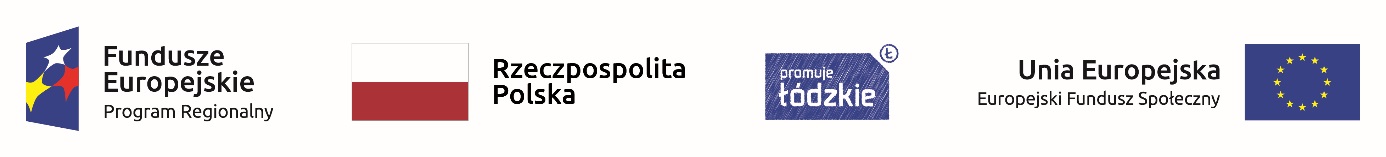 PLAN ZAJĘĆ GODZIN PROJEKTOWYCH W SZKOLE PODSTAWOWEJ                   W ZAWADZIEPLAN OBOWIĄZUJE OD 17.05.2021r. – 25.06.2021r. ZAJĘCIA ORGANIZOWANE SĄ W SYSTEMIE HYBRYDOWYM,WEDŁUG PONIŻSZEGO HARMONOGRAMU:17.05.21r. PONIEDZIAŁEK (w szkole zajęcia odbywają klasy: IV, VI, VIII)Zajęcia rozwijające uzdolnienia - kształtujące kompetencje u uczniów w zakresie matematyki                        – klasa 4  – godz. lekcyjna 6,7 godz. 12.30 – 14.1018.05.21r. WTOREK (w szkole zajęcia odbywają klasy: V, VII, VIII)Zajęcia rozwijające uzdolnienia - kształtujące kompetencje u uczniów w zakresie języka obcego           – klasa 5- godz. lekcyjna 7, 8 godz. 13.25 – 15.05 Zajęcia dydaktyczno – wyrównawcze - kształtujące kompetencje u uczniów w zakresie matematyki            – klasa 7 - godz. lekcyjna 7,8  godz.13.25 – 15.0519.05.21r. ŚRODA (w szkole zajęcia odbywają klasy: IV, VI, VIII)Zajęcia rozwijające uzdolnienia - kształtujące kompetencje u uczniów w zakresie TIK                            – klasa 4 godz. lekcyjna 7,8 godz. 13.25 – 15.0520.05.21r. CZWARTEK (w szkole zajęcia odbywają klasy: V, VII, VIII)Zajęcia dydaktyczno – wyrównawcze kształtujące kompetencje u uczniów w zakresie języka obcego         – klasa 8 - 7, 8 godz. lekcyjna 13.25 – 15.0521.05.21r. PIĄTEK (w szkole zajęcia odbywają klasy: IV, VI, VIII)Zajęcia rozwijające uzdolnienia - kształtujące kompetencje u uczniów w zakresie przedsiębiorczości          – klasa 6 - 6, 7 godz. lekcyjna 12.30 – 14.1024.05.21r. PONIEDZIAŁEK (w szkole zajęcia odbywają klasy: IV,V, VII)Zajęcia rozwijające uzdolnienia - kształtujące kompetencje u uczniów w zakresie matematyki                        – klasa 4  – godz. lekcyjna 6,7 godz. 12.30 – 14.10Zajęcia dydaktyczno – wyrównawcze - kształtujące kompetencje u uczniów w zakresie TIK                             – klasa 5 - 7,8  godz. lekcyjna 13.25 – 15.0525.05.21 r. – 27.05.21r. – DNI DYREKTORSKIE – EGZAMNINY ÓSMOKLASISTY 28.05.21r. PIĄTEK (w szkole zajęcia odbywają klasy: V, VI, VII)Zajęcia rozwijające uzdolnienia - kształtujące kompetencje u uczniów w zakresie przedsiębiorczości          – klasa 6 - 6, 7 godz. lekcyjna 12.30 – 14.1031.05.21r. PONIEDZIAŁEK wg. planuZajęcia rozwijające uzdolnienia - kształtujące kompetencje u uczniów w zakresie matematyki                        – klasa 4  – godz. lekcyjna 6,7 godz. 12.30 – 14.10Zajęcia dydaktyczno – wyrównawcze - kształtujące kompetencje u uczniów w zakresie TIK                             – klasa 5 - 7,8  godz. lekcyjna 13.25 – 15.0501.06.21r., 02.06.21r., 04.06.21r. DNI DYREKTORSKIE – ZAJĘCIA NIE ODBYWAJĄ SIĘ.Od 07.06.21r. – do 24.06.21r. zajęcia odbywają się wg. planu.Zajęcia dydaktyczno – wyrównawcze - kształtujące kompetencje u uczniów w zakresie matematyki            – klasa 7 - wtorek godz. lekcyjna 7,8  godz.13.25 – 15.05Zajęcia rozwijające uzdolnienia - kształtujące kompetencje u uczniów w zakresie matematyki                        – klasa 4  – poniedziałek godz. lekcyjna 6,7 godz. 12.30 – 14.10Zajęcia dydaktyczno – wyrównawcze kształtujące kompetencje u uczniów w zakresie języka obcego         – klasa 8 czwartek 7, 8 godz. lekcyjna 13.25 – 15.05Zajęcia rozwijające uzdolnienia - kształtujące kompetencje u uczniów w zakresie języka obcego           – klasa 5- wtorek godz. lekcyjna 7, 8 godz. 13.25 – 15.05 Zajęcia rozwijające uzdolnienia - kształtujące kompetencje u uczniów w zakresie przedsiębiorczości          – klasa 6 wtorek 6 godz. 12.30 – 13.15, czwartek 8 godz. lekcyjna 14.20 – 15.05 Zajęcia rozwijające uzdolnienia - kształtujące kompetencje u uczniów w zakresie przedsiębiorczości          – klasa 6 piątek 6, 7 godz. lekcyjna 12.30 – 14.10Zajęcia rozwijające uzdolnienia - kształtujące kompetencje u uczniów w zakresie TIK                            – klasa 4 środa godz. lekcyjna 7,8 godz. 13.25 – 15.05Zajęcia dydaktyczno – wyrównawcze - kształtujące kompetencje u uczniów w zakresie TIK                             – klasa 5 poniedziałek 7,8  godz. lekcyjna 13.25 – 15.05	25.06.21r. – zakończenie roku szkolnego.                                                                                                                         Koordynator szkolny                                                                                                                     Elżbieta Miksa - Wojtalczyk 